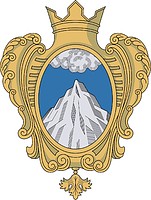 Совет Депутатовмуниципального образования  Копорское сельское поселениеЛомоносовского района Ленинградской областиЧетвертый  созывРЕШЕНИЕОт   13 сентября   2019 года                                                                № 4О прекращении полномочий главы администрации Копорскогосельского поселения Кучинского Д.П.   В соответствии с частью 2 статьи 37  Федерального закона  от 06 октября . № 131-ФЗ «Об общих принципах организации местного самоуправления  в Российской Федерации»,  пунктом 3 статьи 30 Устава муниципального образования Копорское сельское поселение, частью 2 главы 5 Положения об администрации муниципального образования Копорское сельское поселение Ломоносовского района Ленинградской области, утвержденного решением совета депутатов Копорского сельского поселения от 24 октября 2017 года № 31,  в связи с истечением срока полномочий совета депутатов Копорского сельского поселения третьего созыва, принявшего решение о назначении лица на должность главы  администрации по контракту, совет депутатов муниципального образования Копорское сельское поселение РЕШИЛ:Прекратить полномочия главы администрации муниципального образования Копорское сельское поселение Кучинского Д.П. 13 сентября 2019 года, в связи с истечением срока  контракта на основании части 2 статьи 37 Федерального закона  от 06 октября . № 131-ФЗ «Об общих принципах организации местного самоуправления  в Российской Федерации».Настоящее решение опубликовать в СМИ Ломоносовского  района, разметить на официальном сайте Копорского сельского поселения.Настоящее решение вступает в законную силу  после подписания.Глава муниципального образования:                 А.В. Дикий 